COMUNICADO DE PRENSA.SINDICATOS DE LA MESA DE NEGOCIACIÓN SECTORIAL DE EDUCACIÓN DE LA ENSEÑANZA PÚBLICA.Todas las organizaciones sindicales de la Mesa de Negociación Sectorial de Educación queremos trasladar al Sr. Consejero de Educación y al Gobierno de Navarra la siguiente pregunta: ¿quieren que el curso 24/25 se inicie con un verdadero diálogo que responda a las reivindicaciones que plantea el profesorado o prefieren un curso conflictivo? A lo largo de este curso 23/24 las organizaciones sindicales hemos mostrado nuestra disposición al diálogo intentando conseguir mejoras para el colectivo del profesorado de la enseñanza pública. Hemos participado en unos grupos de trabajo en los que no se han obtenido los mínimos resultados aceptables para alcanzar las reivindicaciones planteadas desde el inicio de curso. Llegado el final del curso, constatamos que el profesorado se encuentra con los mismos problemas que denunciábamos al inicio del mismo: sobrecarga de trabajo, ratios excesivas, pérdida de poder adquisitivo e inestabilidad de las plantillas, cuestiones todas que afectan a la calidad del sistema educativo público de Navarra. Por eso, queremos que el Sr. Consejero y el Gobierno de Navarra respondan a nuestras peticiones con una verdadera disposición para llegar a acuerdos y con el firme compromiso de financiarlos.Esta problemática también ha sido trasladada a grupos parlamentarios que han compartido la necesidad de abordar los problemas que sufre el profesorado y negociar soluciones. En todas las reuniones realizadas con el Departamento de Educación, los sindicatos hemos recibido la respuesta de que no hay presupuesto para abordar las peticiones del profesorado. Como en septiembre se tendrá que poner en marcha la configuración del presupuesto de Navarra para el año 2025, consideramos que es el momento de actuar y de que el Gobierno asuma como propia la prioridad de atender al profesorado de la enseñanza pública. Esta cuestión se tiene que reflejar necesariamente en partidas presupuestarias y el Gobierno es el responsable de hacerlo.En este sentido anunciamos que en septiembre todas las organizaciones sindicales iniciaremos una serie de movilizaciones encaminadas a que en los presupuestos de Navarra del año próximo se incluyan partidas que den cobertura a las reivindicaciones del profesorado al que representamos. Sabemos que no es posible solucionar todos los problemas a la vez, pero sí que es posible iniciar un camino calendarizado que permita hacerlo. Al inicio de curso las movilizaciones irán en aumento y todos los sindicatos convocamos de manera unitaria al profesorado de la enseñanza pública a parar el día 26 de septiembre en una jornada de huelga.Esperamos que el Sr. Consejero y el Gobierno de Navarra tomen nota de esta realidad y tengan muy en cuenta las peticiones del profesorado de la enseñanza pública de Navarra.En Pamplona a 27 de junio de 2024.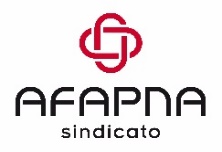 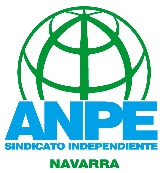 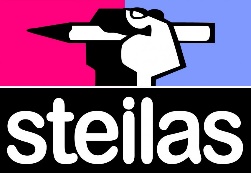 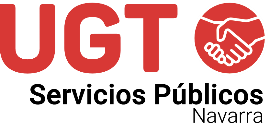 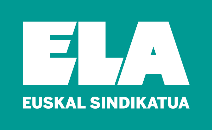 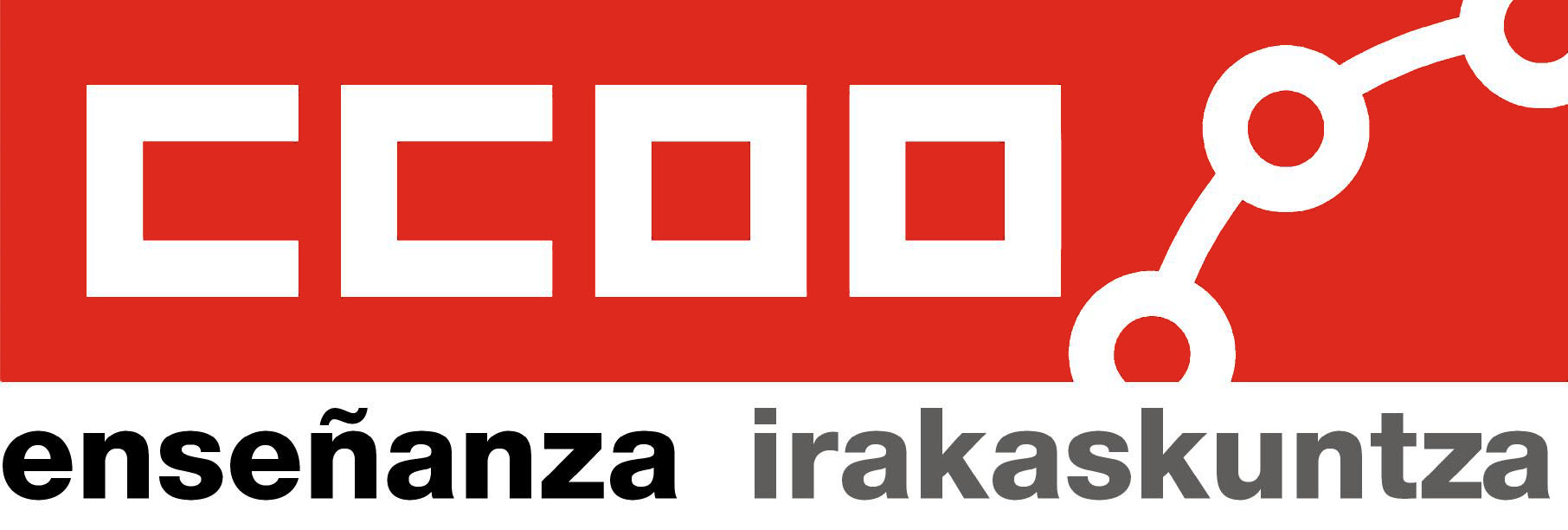 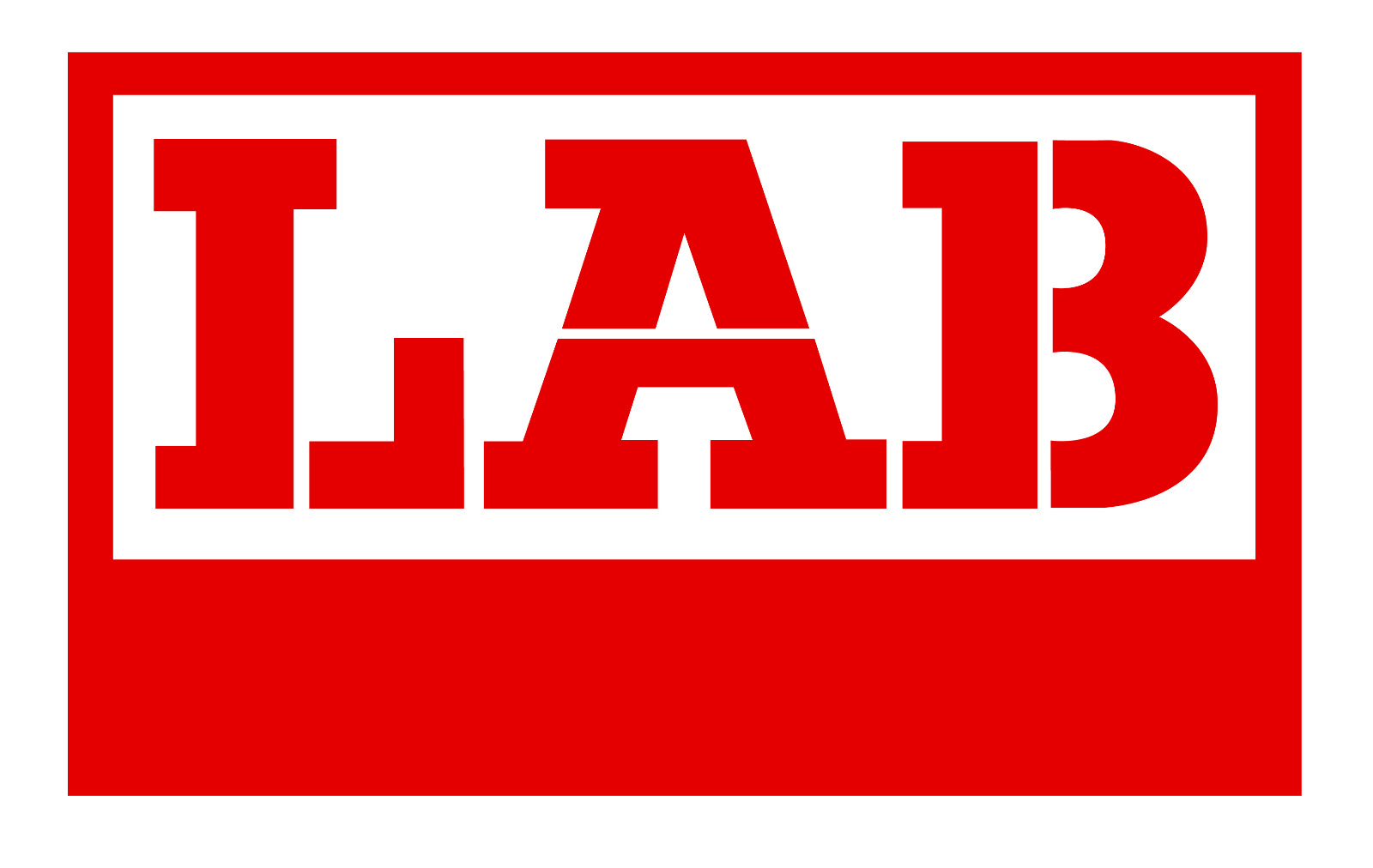 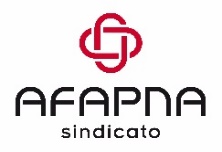 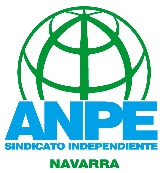 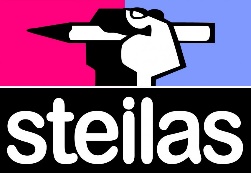 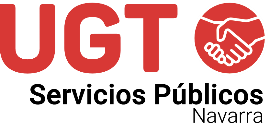 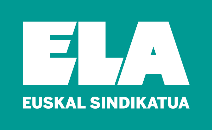 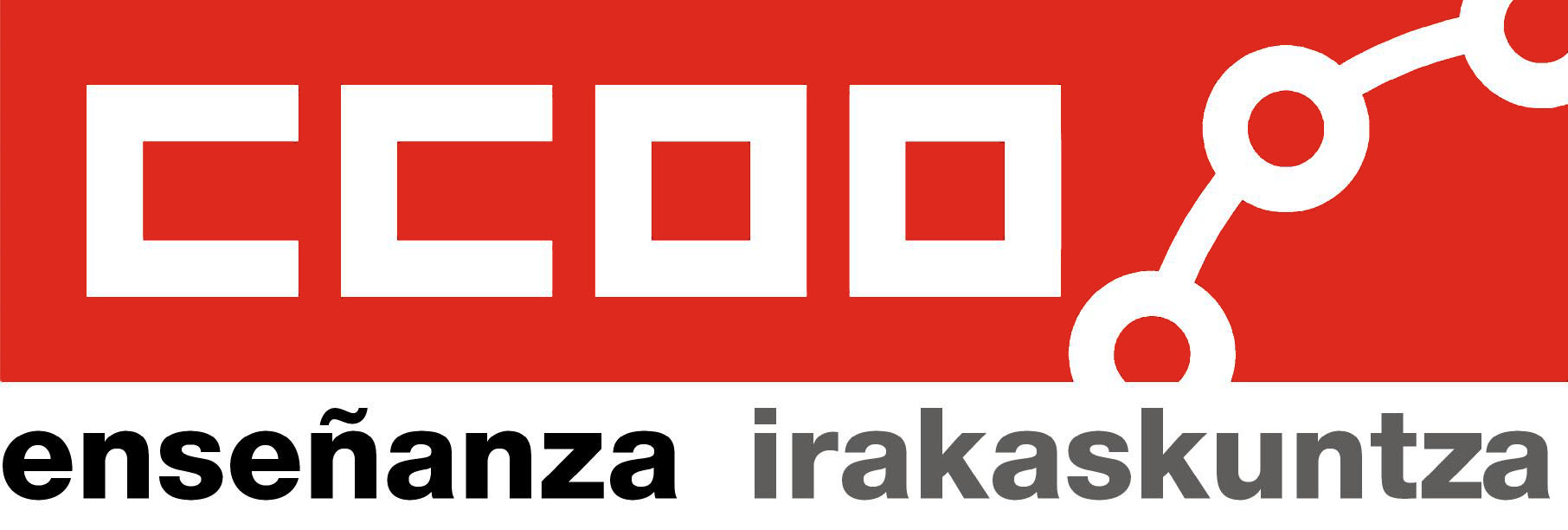 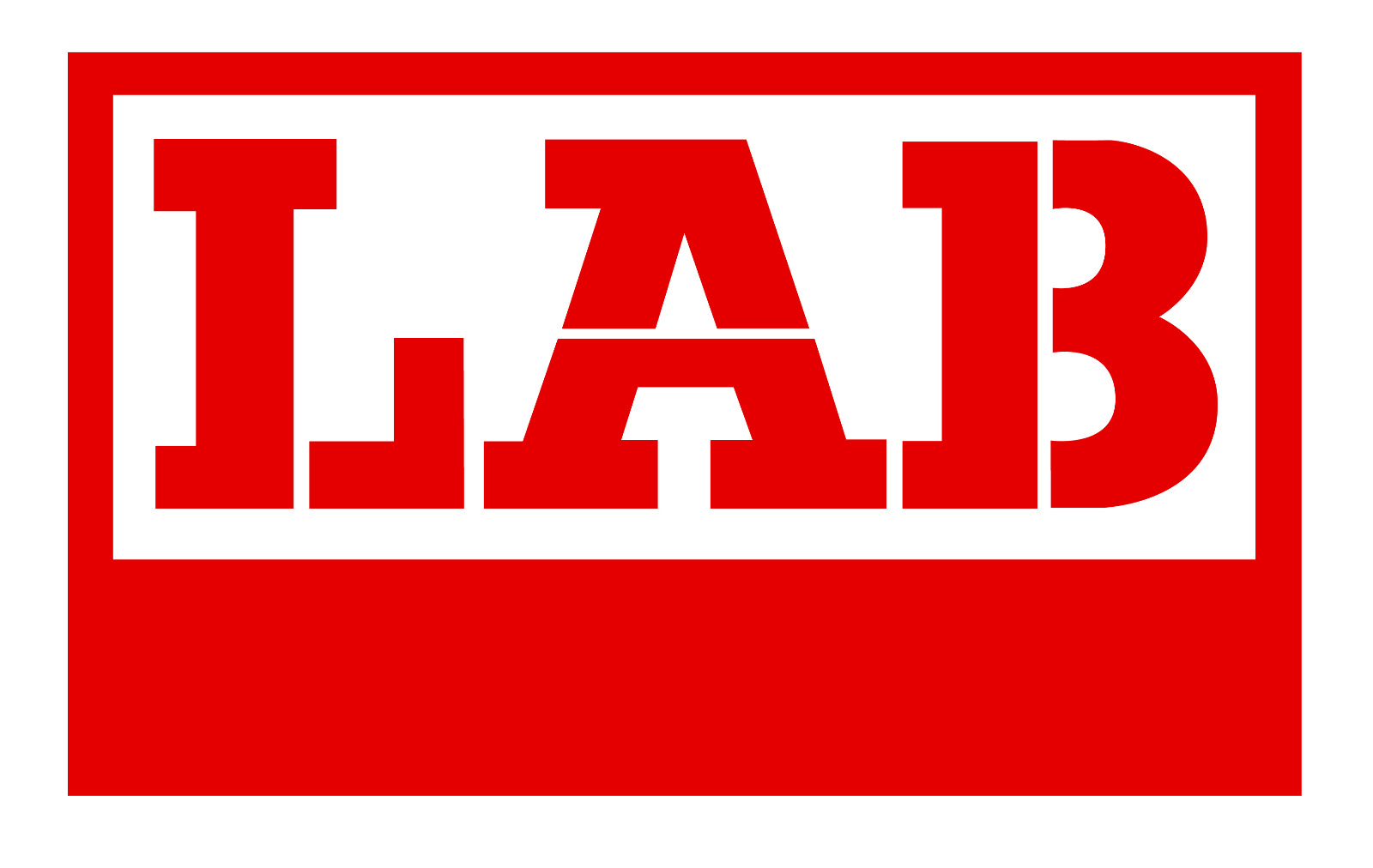 